Your task is to choose a way to present what you have learned about the Victorians so that you can share it with the rest of your class on the first Friday back after half term.You can choose 1 area to focus on or select several different areas of Victorian life you have learned about e.g. workhouses/ factories, the industrial revolution, William Morris or Victorian inventions.You can choose to present what you have found out in any way you like.You might want to create:an art project-drawing, poster, modela piece of writing-newspaper report, non-chronological report, story, leafletICT project-powerpoint, film, video, interviewa song or poemIt’s up to you!We look forward to seeing what you chose!	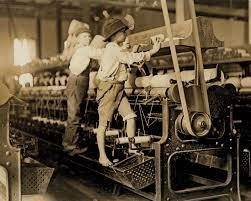 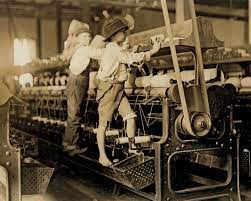 